The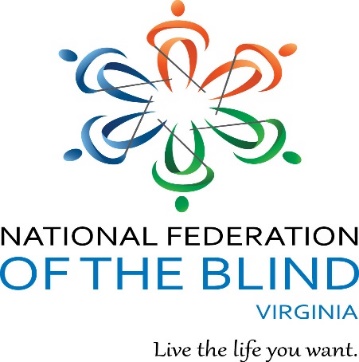 Virginia Association of Blind Studentsis hostingBowl with the Blind!Pinboy’s At the Beach 1577 Laskin Rd, Virginia Beach, 23452Saturday, October 5, 2019 from 1:00-4:00pmCost: $10/person (3 games and shoe rental)Raffling: As a bundle*- $25 Starbucks, $25 Target, $25 AmazonIndividually: (2) $25 Visa Gift CardCost of Raffle Tickets:  1 Ticket/$2 & 3 tickets/$5To purchase tickets: paypal.me/aeh6188LAST day to buy tickets online: October 4th at 11:55pmWinners will be called or emailed.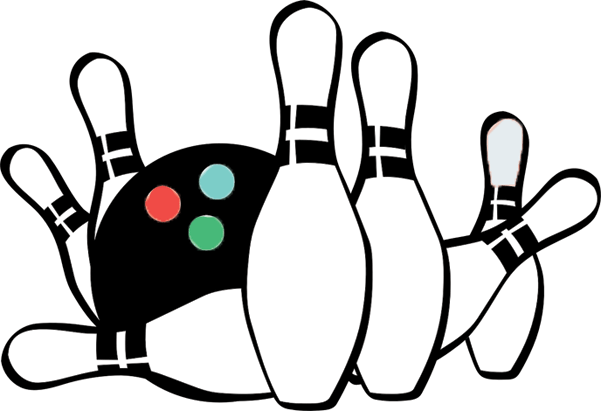 Dinner: Golden Corral (Self-Pay) 400 S. Independence Blvd.For more info contact: André Hill andrehill6188@gmail.com*If I get any more gift cards, I will add them to the bundleEveryone is invited to this event